Mẫu CB_013CỘNG HÒA XÃ HỘI CHỦ NGHĨA VIỆT NAMĐộc lập - Tự do - Hạnh phúc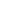 ĐƠN XIN XÁC NHẬN CÁN BỘKính gửi: 	- Hiệu trưởng Trường Đại học Ngoại ngữ - ĐHQGHN- Trưởng phòng Tổ chức Cán bộ Tôi tên là:……………………….……..…………Ngày sinh……………………...Đơn vị công tác:……………………………………………………..……………..Chức vụ (nếu có):………………..............................................................................  Số điện thoại……..…………………………Email :………………………………Mục đích sử dụng giấy xác nhận: …………………………………………………..…………………………………………Nội dung cần xác nhận ngoài nhân thân (họ tên, ngày sinh, đơn vị) :Tôi xin chân thành cảm ơn.Số CMT nhân dân, căn cước:(ghi số CMT nhân dân, căn cước )Thời gian công tác có đóng BHXH(ghi Có/không)Mức lương hiện hưởng(ghi Có/không)Thu nhập tháng gần nhất(ghi theo mức nhận thực tế)Thu nhập bình quân trong năm(ghi Có/không)Thông tin khác(ghi thông tin cần xác nhận)Hà Nội, ngày …… tháng …… năm 202…Người viết đơn(Ký, ghi rõ họ và tên)